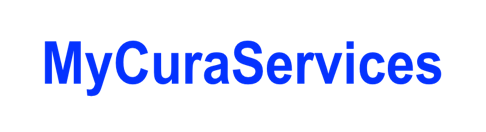 Property visit form      *Rs.350 payable at the time of viewing the property.PropertyName of tenantDate of visitTime of visitEmail id of tenantPhone No.Shown byFeedback for property